11.  A N A L Ý Z A  S L I T I NElektrogravimetrické stanovení je založeno na kvantitativním elektrolytickém vydělení stanovované látky z analyzovaného roztoku ve formě vážitelného povlaku na vhodné inertní (např. platinové) elektrodě. Při elektrochemických reakcích, probíhajících na elektrodách s vloženým stejnosměrným  napětím, dochází  na katodě k redukci  kovových  kationtů za vyloučení kovu, na anodě se jako výsledek oxidačních reakcí tvoří oxidy vyšších oxidačních stupňů, např. při elektrolýze roztoku s Pb2+ se na anodě vylučuje oxid olovičitý. Aby došlo k elektrolytickému vylučování kovu nebo oxidu, musí být na elektrody vloženo určité, tzv. rozkladné napětí Er, (tj. minimální napětí, které odpovídá součtu standardních elektrodových potenciálů pro jednotlivé reakce), které se odvozuje od rovnovážných potenciálů obou elektrod (EA, EK), jejichž hodnoty závisí podle Nernstova vztahu na koncentraci vylučovaných iontů.Při našem experimentu technikou elektrolýzy za konstantního napětí souběžně s vylučováním mědi probíhá na katodě redukce kyseliny dusičné na kyselinu dusitou, která má oxidační vlastnosti a při jejím větším nahromadění (především ke konci elektrolýzy) může dojít k rozpuštění vyloučené mědi. Vznikající nežádoucí kyselinu dusitou lze odstranit přídavkem močoviny.Standardní oxidačně redukční potenciál E0 (Cu2+/Cu0)  = + 0,34 V  pro reakci:  11.1.  Rozklad  vzorku slitinya) na analytických váhách navážit    0,4 g vzorku (i standardu Cu)b) vzorek převést do kádinky na 100 ml +   10 ml směsi minerálních kyselin (11 ml destilované vody + 14 ml 35% HCl + 8 ml 65% HNO3, směs dokonale promíchat),        přikrýt hodinovým sklíčkem a v digestoři mírně zahřát c)  roztok ochladit  zředit destilovanou vodou na 30 ml + za stálého míchání přidávat      po kapkách 25-27% NH3 až do vytvoření stálého zákalu + poté 5 ml konc. CH3COOH      převést do 100 ml odměrné baňky  doplnit destilovanou vodou po značku11.2. Ošetření Pt-elektrod a určení jejich přesné hmotnosti Platinovou síťkovou elektrodu a platinovou spirálovou elektrodu ponořit do kádinky s dest. H2O a poté do kádinky s ethanolem  po chvíli vyjmout, vložit do Petriho misky a dát do sušárny vyhřáté maximálně na 100 . Asi po 5 minutách elektrody opatrně přenést do suché kádinky a nechat vychladnout. Platinovou síťkovou elektrodu zvážit na analytických vahách. 11.3.  Elektrogravimetrické stanovení Cu a)  do vysoké kádinky na 150 ml vložit míchadélko   napipetovat  20 ml vzorku + 30 ml               1 M HNO3 (odm.válcem) + + 1 g pevné močoviny  objem upravit na 100 ml  kádinku          zahřát na 60 - 70b)  vnější síťkovou elektrodu (na ní se bude redukovat měďnatý kation na kov), připojit     k záporné svorce  (-), vnitřní drátkovou elektrodu ke kladné svorce (+), elektrody se nesmí      nikde dotýkat   elektrody ponořit do roztoku tak, aby asi  vyčnívalo zroztokuc)  na zdroji propojení s počítačem  stisknout tlačítko SHIFT, na displeji se             zobrazí Sh:Ft, poté stisknout tlačítko RS-232/485 a nakonec Lock/Unlock  uzamčení      tlačítek k propojení s počítačem			↓spustit program LabVIEW s názvem Analýza slitin  zobrazí se úvodní obrazovka		↓      stanovení spustit kliknutím na ikonu bílé šipky v levém horním rohu 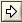 		↓     zkontrolovat vstupní napětí (2,50 V) a vstupní proud (0,5 A), spustit tlačítkem On/Off		↓     po 45 min se program automaticky vypne, v závěru elektrolýzy po úplném odbarvení     roztoku (asi po 30–35 min), prověřit úplnost vyloučení mědi ponořením celé síťkové     elektrody při nepřerušeném proudu do roztoku (pokud bylo vyloučení mědi z roztoku     kvantitativní, zůstane původně neponořená část Pt-elektrody nezměněná, neobjeví     se na ní povlak Cu)d)  ukončení  při nepřerušeném proudu vytáhnout obě elektrody z roztoku  odpojit,         síťovou elektrodu ponořit do kádinky s vodou, ethanolem  do sušárny na 100C		↓     po vychladnutí síťkovou Pt-elektrodu zvážitVýpočet hmotnosti Cu: 			11.4.  Jodometrické stanovení Cu    a)  do titrační baňky na 250 ml napipetovat 10 ml roztoku vzorku + 1 – 2 g pevného KI +         5 ml 20% NH4SCN (až po rozpuštění KI) a zředit destilovanou vodou na cca 150 ml   b)  titrovat ihned  0,05 M Na2S2O3 . 5 H2O do světle žlutého odstínu, potom odm. válcem         přidat 2 ml roztoku škrobu   		↓        po kapkách dotitrovat do špinavě bílé (popřípadě s růžovým nádechem)Výpočet hmotnosti Cu: 	Standardizace odměrného roztoku Na2S2O3. 5 H2O: 	Látková koncentrace standardního roztoku mědi cCu:M(Cu) =  63,546 g.mol-1V0 = 100 mlTitr (koncentrace) c(Na2S2O3. 5 H2O):		Stanovení obsahu mědi ve slitině: 			platí:Výpočet podílu Cu ve vzorku: